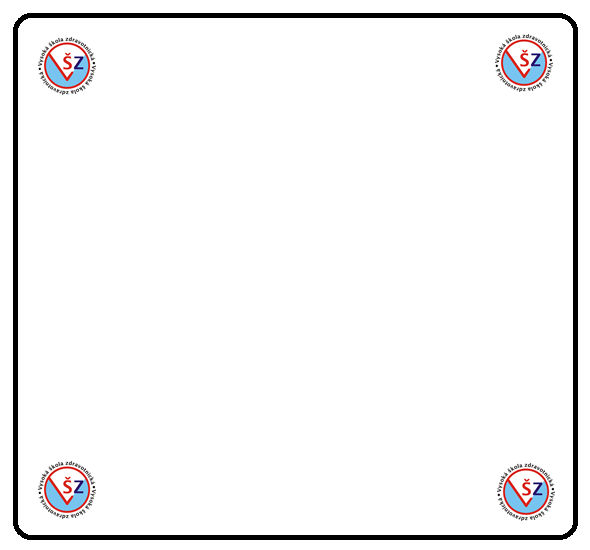                                                  Noadrenalin (norepinefrin)Endogenní katecholamin, přímé sympatomimetikum alfa, méně betaTerapeutické indikace: závažná hypotenze, zejména při septickém adistribučním šoku.Způsob podání: Intravenózně. Paravenózně může způsobit až nekrózu.Dávkování: Titračně rychlostí 1 ml/hod pro dosažení požadovaného krevního tlaku za stálé monitorace, nejčastěji naředěním 10 mg do 40 ml 50% glukózy nebo fyziologického roztoku s přídavkem glukózy (ta zabraňuje oxidaci), při předávkování hrozí extrémní hypertenze s reflexní bradykardií.Kontraindikace: v urgentní medicíně nejsou žádné, špatné je však podání při hypovolemickém šoku, pokud lze doplnit tekutiny.Nežádoucí účinky: hypertenze, bolesti hlavy, arytmie, dechové obtíže.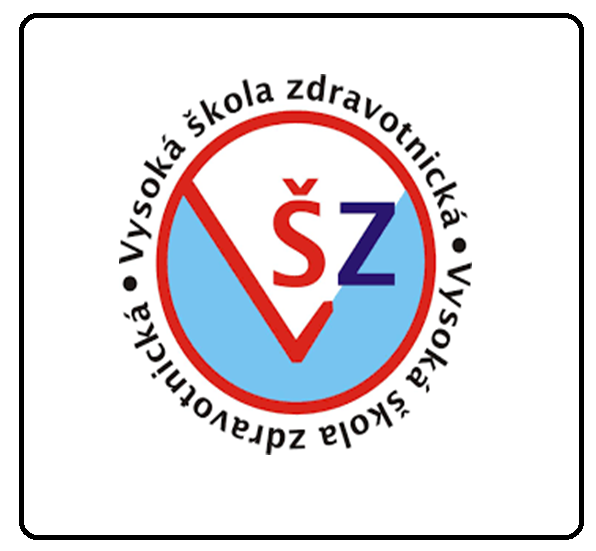 